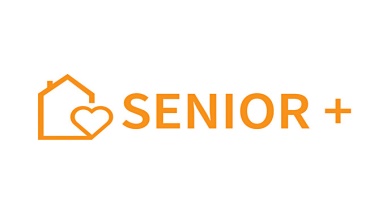 Klauzula Informacyjna w przedmiocie przetwarzania danych osobowych uczestnika/ uczestniczki Klubu Senior + w Gminie GłogówJa, niżej podpisana/y (imię i nazwisko) zamieszkała/y oświadczam, że zostałem/am poinformowany/a, iż na podstawie Rozporządzenia Parlamentu Europejskiego i Rady (UE) 2016/679 z dnia 27 kwietnia 2016 r. w sprawie ochrony osób fizycznych w związku z przetwarzaniem danych osobowych i w sprawie swobodnego przepływu takich danych oraz uchylenia dyrektywy 95/46/WE (ogólne rozporządzenie 
o ochronie danych) (Dz. U. UE. L, z 2016 r. Nr 1 19, str. 1 z późn. zm.)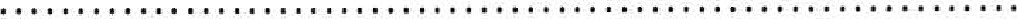 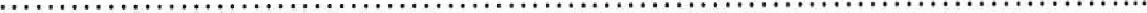 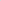 Administratorem Pana/Pani danych osobowych jest Gminny Ośrodek Pomocy Społecznej w Głogowie ul. Piaskowa 1, 67-200 Gogów, tel. 76 836 55 52, e- mail gops@gminaglogow.plKontakt z Inspektorem Ochrony Danych Osobowych: e-mail: iodgops@gminaglogow.pl Dane osobowe Pani/Pana przetwarzane będą dla celu rekrutacji uczestników Klubu Seniora w Głogowie oraz w celu organizacji wsparcia dla uczestników Klubu Seniora. Podstawą do przetwarzania Pani/Pana danych osobowych jest art. 6 pkt.1 lit. a RODO tj. jest zgoda na przetwarzanie danych osobowych. Podanie danych jest dobrowolne, jednak niezbędne do uczestnictwa w Klubie SenioraOdbiorcami Pana/Pani danych osobowych będą podmioty upoważnione 
na podstawie zawartych umów powierzenia oraz uprawnione na mocy obowiązujących przepisów. Pana/Pani Dane przechowywane będą przez okres niezbędny do realizacji celów, 
do jakich zostały zebrane z uwzględnieniem obowiązku przechowywania danych zgodnie z przepisami prawa obowiązującymi Administratora.  Posiada Pani/Pan prawo dostępu do treści swoich danych osobowych 
z zastrzeżeniem przepisów prawa: prawo ich sprostowania, usunięcia, ograniczenia przetwarzania, prawo do wniesienia sprzeciwu, prawo do cofnięcia zgody w dowolnym momencie bez wpływu na zgodność z prawem przetwarzania, którego dokonano 
na podstawie zgody przed jej cofnięciem;Pana/pani dane osobowe nie będą przekazywane przez Administratora do państwa trzeciego lub organizacji międzynarodowej. Posiada Pani/Pan prawo do wniesienia skargi do organu nadzorczego, tj. Prezesa Urzędu Ochrony Danych Osobowych, ul. Stawki 2, 00-193 Warszawa, (podpis uczestnika/ uczestniczki)